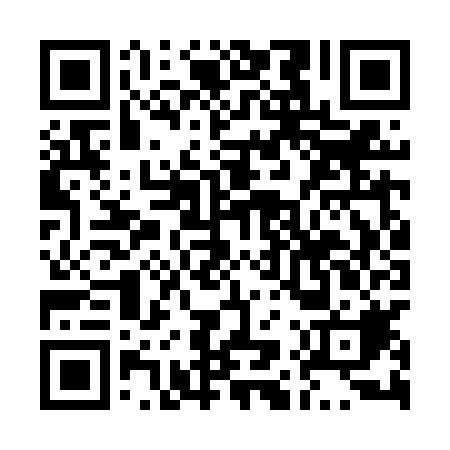 Ramadan times for Biale Blota, PolandMon 11 Mar 2024 - Wed 10 Apr 2024High Latitude Method: Angle Based RulePrayer Calculation Method: Muslim World LeagueAsar Calculation Method: HanafiPrayer times provided by https://www.salahtimes.comDateDayFajrSuhurSunriseDhuhrAsrIftarMaghribIsha11Mon4:124:126:0911:563:455:435:437:3312Tue4:094:096:0711:553:475:455:457:3513Wed4:074:076:0411:553:485:475:477:3814Thu4:044:046:0211:553:505:495:497:4015Fri4:014:016:0011:553:515:515:517:4216Sat3:593:595:5711:543:535:525:527:4417Sun3:563:565:5511:543:545:545:547:4618Mon3:533:535:5211:543:565:565:567:4819Tue3:513:515:5011:533:575:585:587:5020Wed3:483:485:4711:533:596:006:007:5221Thu3:453:455:4511:534:006:026:027:5422Fri3:423:425:4311:524:026:046:047:5723Sat3:393:395:4011:524:036:056:057:5924Sun3:363:365:3811:524:056:076:078:0125Mon3:333:335:3511:524:066:096:098:0326Tue3:313:315:3311:514:076:116:118:0627Wed3:283:285:3011:514:096:136:138:0828Thu3:253:255:2811:514:106:156:158:1029Fri3:223:225:2511:504:126:166:168:1330Sat3:193:195:2311:504:136:186:188:1531Sun4:164:166:2112:505:147:207:209:171Mon4:124:126:1812:495:167:227:229:202Tue4:094:096:1612:495:177:247:249:223Wed4:064:066:1312:495:187:257:259:254Thu4:034:036:1112:495:207:277:279:275Fri4:004:006:0912:485:217:297:299:306Sat3:573:576:0612:485:227:317:319:327Sun3:533:536:0412:485:247:337:339:358Mon3:503:506:0112:475:257:357:359:389Tue3:473:475:5912:475:267:367:369:4010Wed3:433:435:5712:475:277:387:389:43